MINISTÉRIO DA EDUCAÇÃO 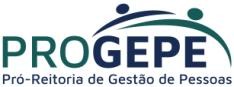 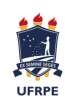 UNIVERSIDADE FEDERAL RURAL DE PERNAMBUCOPRÓ-REITORIA  DE GESTÃO DE PESSOASDOCUMENTOS NECESSÁRIOS PARA COMPROVAÇÃO DA DEPENDÊNCIA ECONÔMICA DO (A) GENITOR (A) EM RELAÇÃO AO SERVIDORCópia da Carteira de Identidade do (a) servidor (a).Cópia da Carteira de Identidade, Certidão de Nascimento ou Certidão de Casamento do (a) genitor (a) e Cópia do CPF.Declaração de Dependência Econômica (modelo UFRPE).Declaração do imposto de renda do (a) servidor (a), em que conste o nome dogenitor (a) como seu (sua) dependente;Apresentar no mínimo três dos seguintes documentos, conforme disposto na Instrução Normativa INSS/PRES nº 20/2007:Disposições testamentárias;Declaração especial feita perante tabelião;Prova de mesmo domicílio;Prova de encargos domésticos evidentes e existência de sociedade ou comunhão nos atos da vida civil;Procuração ou fiança reciprocamente outorgada;Conta bancária conjunta;Registro em associação de qualquer natureza, onde conste o(a) genitor(a) como dependente do(a) servidor(a);Anotação constante de ficha ou livro de registro de empregados;Apólice de seguro da qual conste o(a) servidor(a) como instituidor do seguro e o(a) genitor(a) como seu (sua) beneficiário(a);Ficha de tratamento em instituição de assistência médica, da qual conste  o(a) servidor(a) como responsável;Escritura de compra e venda de imóvel pelo(a) servidor(a) em nome do(a) genitor(a); ouQuaisquer outros que possam levar à convicção do fato a comprovar.RUA DOM MANOEL DE MEDEIROS, S/N – DOIS IRMÃOS – CEP: 52.171-900 – RECIFE/PEE-MAIL: scb.progepe@ufrpe.br	TEL: (81) 3320-6144